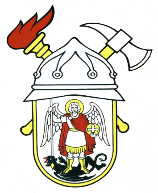 JAVNA VATROGASNA POSTROJBAGRADA ŠIBENIKAPut groblja 222000 ŠibenikKLASA: 112-01/22-01/05URBROJ: 2182-1-55-01-22-3Šibenik, 16. prosinca 2022.	Na temelju članka 51. Zakona o vatrogastvu (Narodne novine, broj 125/19., 114/22.) i članka 40. Statuta Javne vatrogasne postrojbe grada Šibenika, zapovjednik Javne vatrogasne postrojbe grada Šibenika raspisujeNATJEČAJza zasnivanje radnog odnosa za radno mjesto vatrogasac/kinjana neodređeno vrijeme s punim radnim vremenom uz probni rok od 4 (četiri) mjeseca4 (četiri) izvršitelja  (m/ž)Uvjeti koje kandidati moraju ispunjavati:da ima državljanstvo Republike Hrvatske,da je mlađi od 30 godina prilikom prvog zaposlenja na radnom mjestu profesionalnog vatrogasca,da ima stečenu kvalifikaciju vatrogasnog smjera ili stečenu kvalifikaciju na razinama 4.1. i 4.2. prema HKO-u,da ima posebno zdravstveno stanje i psihičku sposobnost za obavljanje vatrogasne djelatnosti,da ima posebno propisanu razinu tjelesne i motoričke sposobnosti,da nije kažnjavan za kaznena djela protiv života i tijela (glava X.), kaznena djela protiv opće sigurnosti (glava XXI.), kaznena djela protiv imovine (glava XXIII.) i kaznena djela protiv službene dužnosti (glava XXVIII.), a koja su propisana Kaznenim zakonom (Narodne novine, broj 125/11., 144/12., 56/15., 61/15., 101/17. i 118/18.),da nije kažnjavan za kaznena djela protiv života i tijela (glava X.), kaznena djela protiv opće sigurnosti ljudi i imovine (glava XX.) i kaznena djela protiv službene dužnosti (glava XXV.), a koja su propisana Kaznenim zakonom (Narodne novine, broj 110/97., 27/98. – ispravak, 50/00., 129/00., 51/01., 111/03., 190/03., 105/04., 84/05., 71/06., 110/07., 152/08., 57/11., 77/11. i 143/12.),da mu nije prestala služba u državnom tijelu ili tijelu jedinice lokalne i područne (regionalne) samouprave radi teže povrede službene dužnosti izvršnom odlukom nadležnog tijela u razdoblju od četiri godine od prestanka službe, odnosno prestanka radnog odnosa otkazom ugovora o radu, sukladno članku 69. Zakona o vatrogastvu (Narodne novine, broj 125/19, 114/22.).Uz vlastoručno potpisanu prijavu na natječaj kandidati su dužni priložiti sljedeće:životopis,rodni list,dokaz o hrvatskom državljanstvu (preslika osobne iskaznice, putovnice ili domovnice),dokaz o stručnoj spremi – stupnju obrazovanja (preslik svjedodžbe),potvrdu nadležne područne službe Hrvatskog zavoda za mirovinsko osiguranje o podacima evidentiranim u matičnu evidenciju HZMO-a,vlastoručno potpisanu izjavu kandidata da mu nije prestala služba u državnom tijelu ili tijelu jedinice lokalne i područne (regionalne) samouprave radi teže povrede službene dužnosti izvršnom odlukom nadležnoga tijela u razdoblju od četiri godine od prestanka službe, odnosno prestanka radnog odnosa otkazom ugovora o radu - izjavu nije potrebno ovjeravati,potvrda o zdravstvenom stanju i psihičkoj sposobnosti za obavljanje vatrogasne djelatnosti i potvrda o nekažnjavanosti za kaznena djela navedena u uvjetima prijave ne dostavljaju se, već će Javna vatrogasna postrojba grada Šibenika, nakon provedenog odabira, uputiti kandidata na liječnički pregled, odnosno zatražiti izdavanje potvrde o nekažnjavanosti, a radni odnos će se zasnovati ako ovlaštena zdravstvena ustanova izda Uvjerenje o zdravstvenoj sposobnosti s ocjenom sposoban te ako Ministarstvo pravosuđa i uprave RH izda posebno uvjerenje.U prijavi na natječaj navode se osobni podaci podnositelja prijave (ime i prezime, adresa stanovanja, broj telefona, odnosno mobitela te adresa elektroničke pošte) i naziv radnog mjesta na koje se prijavljuje. Prijavu je potrebno vlastoručno potpisati. Dopunu prijavi moguće je podnijeti zaključno do dana isteka natječajnog roka.Na radno mjesto vatrogasca može se primiti osoba koja nema stečenu kvalifikaciju vatrogasnog smjera, ako se ne prijave kandidati koji ispunjavaju naprijed navedene uvjete, pod uvjetom da u roku od jedne školske godine završi program obrazovanja/kurikulum predviđen Zakonom o vatrogastvu.Prednost pri zapošljavanju pod jednakim uvjetima ima osoba koja je najmanje dvije godine obavljala poslove dobrovoljnog vatrogasca, te druge osobe sukladno propisima koji uređuju prednost pri zapošljavanju.Kandidat koji ima pravo prednosti pri zapošljavanju prema posebnom zakonu dužan je u prijavi na natječaj pozvati se na to pravo i priložiti odgovarajuće isprave kao dokaz o statusu te druge dokaze sukladno posebnom zakonu kojim je uređeno to pravo, a ima prednost u odnosu na ostale kandidate samo pod jednakim uvjetima.Kandidat koji se poziva na pravo prednosti pri zapošljavanju u skladu s člankom 102. Zakona o hrvatskim braniteljima iz Domovinskog rata i članovima njihovih obitelji (Narodne novine br. 121/17. i 98/19., 84/21.), člankom 48.f Zakona o zaštiti vojnih i civilnih invalida rata (Narodne novine br. 33/92., 57/92., 77/92., 27/93., 58/93., 2/94., 76/94., 108/95., 82/01., 103/03., 148/13. i 98/19.),  člankom 9. Zakona o profesionalnoj rehabilitaciji i zapošljavanju osoba s invaliditetom (Narodne novine br. 157/13., 152/14., 39/18. i 32/20.), dužan se u prijavi na natječaj pozvati na to pravo te ima prednost u odnosu na ostale kandidate samo pod jednakim uvjetima.  Prilikom pozivanja na pravo prednosti kod zapošljavanja prema posebnom zakonu, kada pravo prednosti ovisi o načinu prestanka radnog odnosa kod posljednjeg poslodavca, potrebno je dostaviti presliku dokaza o načinu prestanka prethodnog radnog odnosa.Kandidat koji se poziva na pravo prednosti pri zapošljavanju u skladu s člankom 102. Zakona o hrvatskim braniteljima iz Domovinskog rata i članovima njihovih obitelji, uz prijavu na natječaj dužan je priložiti, osim dokaza o ispunjavanju traženih uvjeta iz ovoga natječaja, sve potrebne dokaze navedene na internetskoj stranici Ministarstva hrvatskih branitelja, dostupno putem sljedeće poveznice: https://branitelji.gov.hr/UserDocsImages//dokumenti/Nikola//popis%20dokaza%20za%20ostvarivanje%20prava%20prednosti%20pri%20zapo%C5%A1ljavanju-%20ZOHBDR%202021.pdfNa natječaj se mogu ravnopravno prijaviti osobe obaju spolova, a riječi i pojmovi koji imaju rodno značenje korišteni u ovom natječaju odnose se jednako na muški i ženski rod, bez obzira na to jesu li korišteni u muškom ili ženskom rodu.Podnošenjem prijave na natječaj kandidati daju svoju suglasnost Javnoj vatrogasnoj postrojbi grada Šibenika da u prijavi navedene osobne podatke obrađuje samo u svrhu i obujmu potrebnom za provedbu natječaja, da ih objavljuje na svojim Internet stranicama u svrhu kontaktiranja i informiranja podnositelja prijave, u svrhu informiranja javnosti o donesenim odlukama te u svrhu sklapanja ugovora o radu, sukladno pozitivnim propisima koji reguliraju zaštitu osobnih podataka, uz primjenu odgovarajućih tehničkih i sigurnosnih mjera zaštite osobnih podataka od neovlaštenog pristupa, zlouporabe, otkrivanja, gubitka i oštećenja.Za ocjenu ispunjavaju li podnositelji prijave uvjete naznačene u natječaju, mjerodavan je posljednji dan roka za podnošenje prijava na natječaj. Uredna prijava je ona prijava koja sadrži sve podatke i priloge navedene u natječaju, u obliku navedenom u natječaju. Kod prijave na natječaj koja je upućena poštom preporučeno ili predana ovlaštenom pružatelju poštanskih usluga, dan predaje pošti, odnosno ovlaštenom pružatelju poštanskih usluga smatra se danom predaje javnopravnom tijelu kojem je upućen. Osoba koja nije podnijela pravodobnu i urednu prijavu ili ne ispunjava formalne uvjete iz natječaja ne smatra se kandidatom prijavljenim na natječaj i njena prijava neće biti razmatrana te će joj biti dostavljena pisana obavijest. Osoba nema pravo podnošenja pravnog lijeka protiv navedene obavijesti. Osoba koja je podnijela nepotpunu prijavu, neće biti pozvana na dopunu prijave.S kandidatima prijavljenim na javni natječaj, koji ispunjavaju formalne uvjete natječaja, provest će se testiranje i intervju radi provjere znanja i sposobnosti bitnih za obavljanje poslova radnog mjesta na koje se primaju. Ako kandidat ne pristupi testiranju, smatra se da je povukao prijavu na natječaj.Opis poslova i podaci o plaći radnog mjesta koje se popunjava natječajem, način objavljivanja vremena i mjesta prethodne provjere znanja i sposobnosti kandidata, područje provjere te pravni i drugi izvori za pripremanje kandidata za provjeru navedeni su na internet stranici Javne vatrogasne postrojbe grada Šibenika (www.jvp-sibenik.hr)  i objavljeni na oglasnoj ploči u Javnoj vatrogasnoj postrojbi grada Šibenika, Put groblja 2, Šibenik.Vrijeme i mjesto održavanja prethodne provjere znanja i sposobnosti kandidata biti će objavljeno na internet stranici Javne vatrogasne postrojbe grada Šibenika (www.jvp-sibenik.hr) i na oglasnoj ploči u Javnoj vatrogasnoj postrojbi grada Šibenika, Put groblja 2, Šibenik, najmanje pet dana prije održavanja provjere.Prijave na Natječaj s potrebnim dokazima o ispunjenju uvjeta dostavljaju se putem pošte ili neposrednom dostavom, u zatvorenoj omotnici na adresu:Javna vatrogasna postrojba grada Šibenika, Put groblja 2, 22000 Šibenik,s obveznom naznakom – „Natječaj za radno mjesto vatrogasac – ne otvaraj“.Ovaj natječaj objavljuje se dana 19. prosinca 2022. godine te će ostati otvoren do (uključujući) 27. prosinca 2022. godine. Natječaj se objavljuje pri Hrvatskom zavodu za zapošljavanje,  na oglasnim pločama Grada Šibenika i Javne vatrogasne postrojbe grada Šibenika te na Internet stranici Javne vatrogasne postrojbe grada Šibenika (www.jvp-sibenik.hr).Kandidati će o rezultatima natječaja biti obaviješteni u roku od 45 dana od dana isteka roka za podnošenje prijava.Sukladno članku 9. Pravilnika o unutarnjoj organizaciji i sistematizaciji radnih mjesta u Javnoj vatrogasnoj postrojbi grada Šibenika, kandidati koji udovoljavaju uvjetima natječaja biti će pozvani na testiranje, o čemu će biti obaviješteni u roku od 15 (petnaest) dana od isteka roka za podnošenje prijava.Javna vatrogasna postrojba grada Šibenika zadržava pravo poništenja ovog natječaja u cijelosti ili djelomično.								  JAVNA VATROGASNA POSTROJBA									   GRADA ŠIBENIKA									      ZAPOVJEDNIK								       Volimir Milošević, dipl.ing.sig.